Hei 10-vuotias!				   	          Tervetuloa mukaan Oulun seurakuntien Kymppileirille!Leiri 1     23.-26.6: Kiiminki, Oulujoki, Haukipudas, TuomiokirkkoLeiri 2     27.-30.6: Tuira, Karjasilta, OulunsaloLeiri on tarkoitettu vuonna 2010 syntyneille ja se pidetään Rokuan leirikeskuksessa. Leirillä majoitutaan puolijoukkueteltoissa, 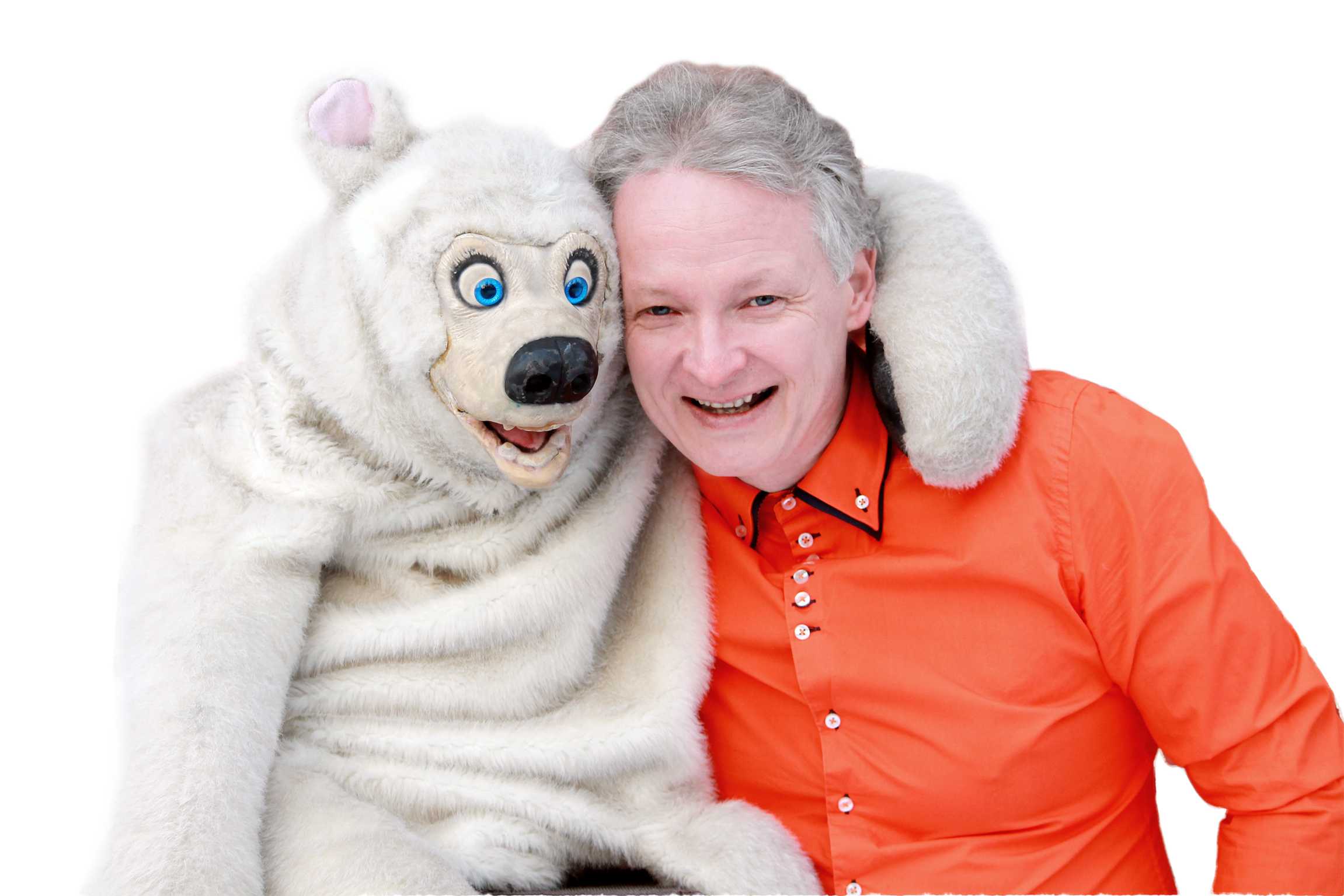 12-14 leiriläistä / teltta. Leiriohjelmassa on monipuolista tekemistä: leikkejä, askartelua, pelejä, uimista, melontaa ja kaikkea muuta mukavaa toimintaa! Mukana koko leirin ajan ovatTaika-Petteri ja tarinan kertoja Kiisi ystävineen. Leiriläiset asuvat kolmessa tai neljässä eri telttakylässä (riippuu ilmoittautuneiden määrästä). Kylät rakentuvat pääsääntöisesti seurakuntien mukaan. Leirikirjeessä tulee lopullinen tieto siitä missä kylässä ja kenen työntekijöiden vastuulla leiriläinen on.Ilmoittautumisaika leirille ma 10.2. klo 9.00 – ti 10.3.2020 klo 22.00Eri seurakunnista olevien kaverusten tulee ilmoittautua saman seurakunnan listalle, mikäli haluaa samaan telttaan majoittumaan.Kaverit, jotka ovat lähtökohtaisesti eri leirijaksoilla ilmoittautuvat jälkimmäisellä leirijaksolla olevan kaverin seurakunnan listalle.Kaikki 10.3 mennessä ilmoittautuneet pääsevät mukaan leirille!Ilmoittautuminen osoitteessa www.oulunseurakunnat.fi/kymppileiriKymppileiri 2020 leiri-infot leiriläisille ja vanhemmilleLeiri 1 Karjasillan kirkko tiistaina 12.5 klo 17.30  Leiri 2 Karjasillan kirkko tiistaina 12.5 klo 19.00Haukipudas, seurakuntakeskus 19.5 klo 18Infotilaisuudessa tapaat kymppileirin työntekijöitä. Lisäksi kurkistamme leirin puitteisiin ja ohjelmaan. Tilaisuuteen lähetetään erillinen kutsu ilmoittautuneille.Mikäli sinulla on kysyttävää leirikylissä asumisesta, ilmoittautumisesta, kuljetuksista tai muusta leirin puitteisiin liittyvästä, ole yhteydessä sähköpostitse kymppileiri.oulu@evl.fi. Leiriläistä koskevissa asioissa ole yhteydessä seurakuntasi työntekijäänetunimi.sukunimi@evl.fiHaukipudas: Pekka Rintamäki 	Oulunsalo: Hannele HeinonenKarjasilta: Juha Kivirasi		Tuira: Tiina SiloahoKiiminki: Riina Moilanen		Tuomiokirkko: Kaija SiniluotoOulujoki: Sanna Nissinen		Leirikirje, jossa kerrotaan tarkat lähtöajat ja -paikat, varusteet sekä muut tärkeät asiat, lähetetään toukokuussa. Leirin hinta on 60 € sisältäen matkat, majoituksen, ruuat, ohjelman ja tapaturmavakuutuksen. Leirimaksusta tulee linkki sähköpostiin. Avaa se, kun olet valmis maksamaan sen!Edellisten kesien leirifiiliksiä voit käydä kurkkaamassa kymppileirioulu.blogspot.fi.Kymppileirin nettisivuille päivitetään leiriin liittyviä ajankohtaisia asioita pitkin vuotta. Ilmoittaudu mukaan kesän 2020 huipputapahtumaan!Kymppileiri 2020 leiritiimin puolestaPertti Putila					leirin johtajakymppileiri.oulu@evl.fi			040-5062883		Leirin peruutussäännöt:Yhteinen kirkkoneuvosto (15.12.2011) on päättänyt, että leirikeskustentoiminnallisessa käytössä sovelletaan peruutusehtoina 1.1.2012 lukien seuraavia ehtoja: Leiriläinen voi peruuttaa leirin ilman erityistä syytä seuraavasti:Myöhemmin kuin 14 vuorokautta, mutta viimeistään 48 tuntia ennen leirin alkua, maksamalla 50% leirin hinnasta. Jos osallistuminen perutaan myöhemmin kuin48 tuntia ennen leirin alkua, leirin järjestäjällä on oikeus periä koko leirin hinta. Jos leirille osallistumista ei peruta lainkaan, leirin järjestäjällä on oikeus periä koko leirin hinta järjestelykuluina. 